Conserve su seguro de salud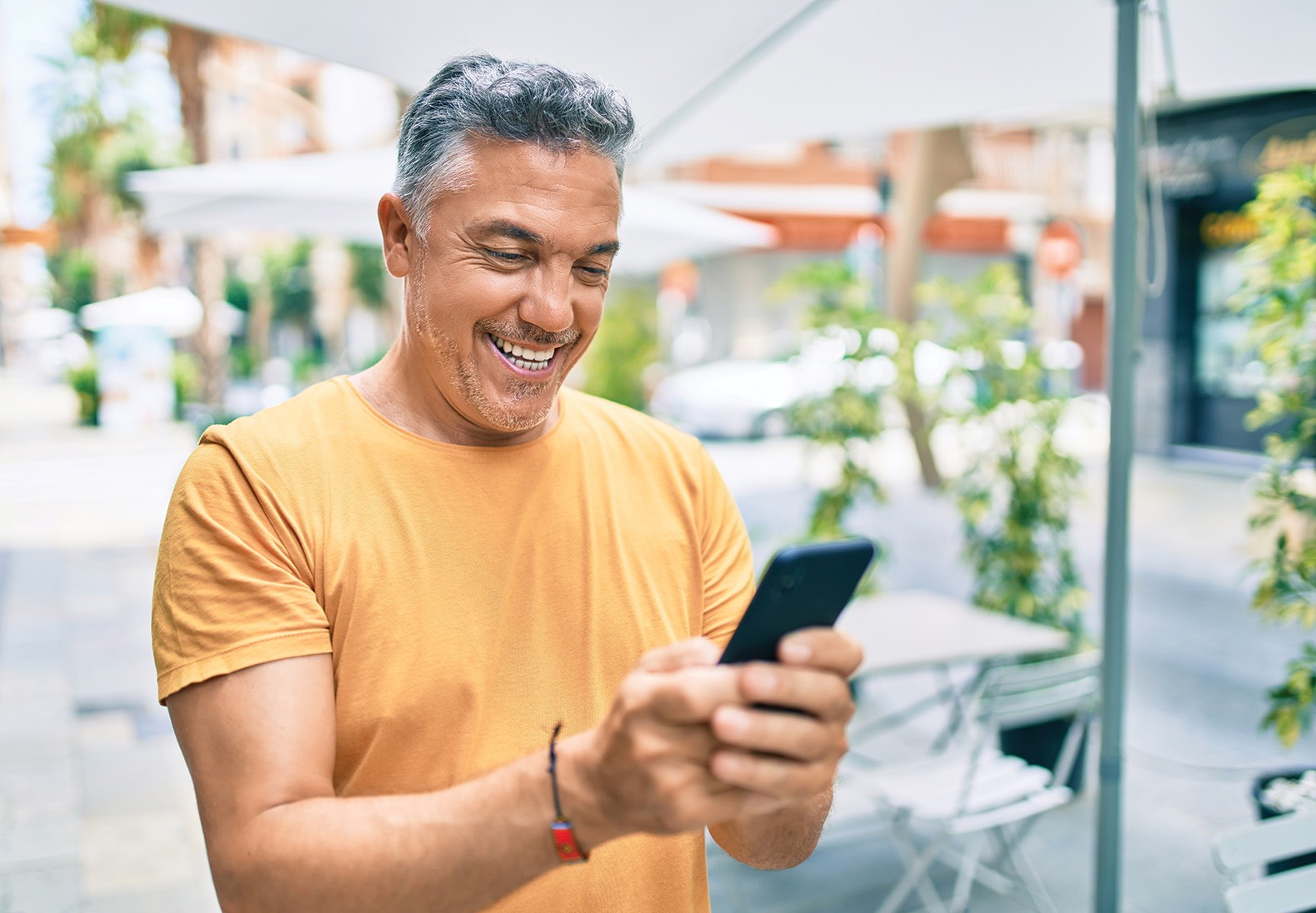 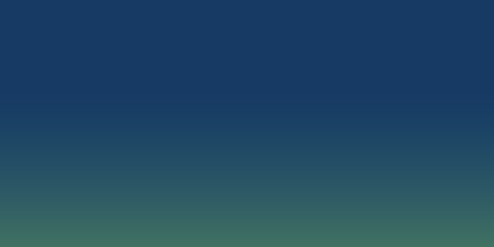 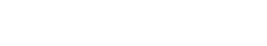 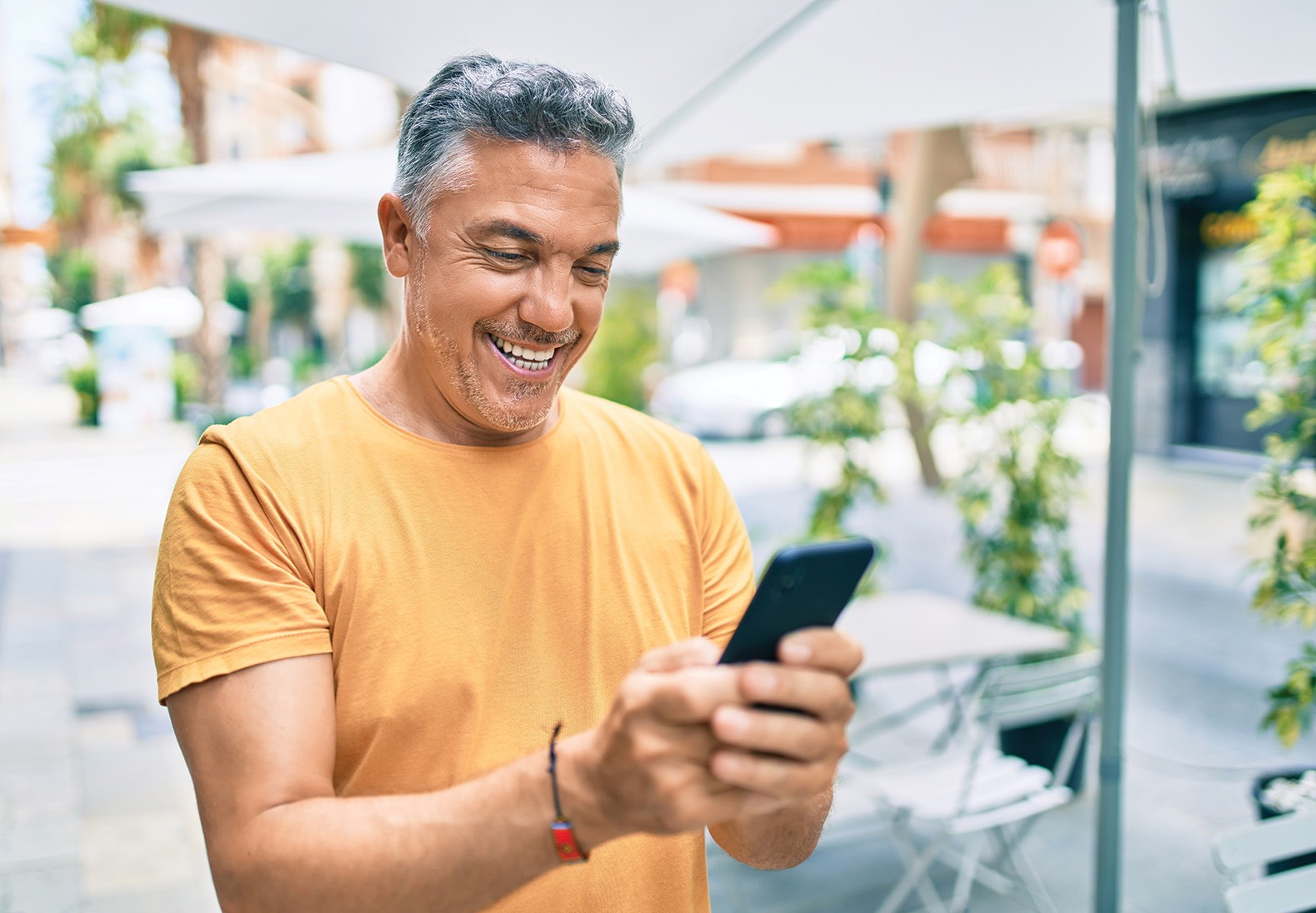 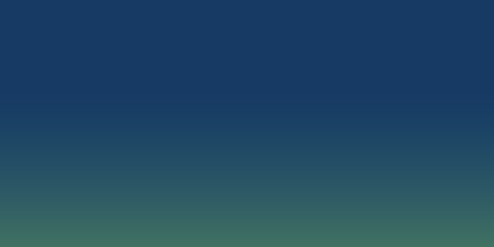 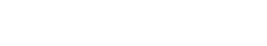 ¿Cuenta con Asistencia Médica o MinnesotaCare?Ahora podrá recibir mensajes de texto cuando necesite tomar medidas para conservar su seguro.Actualice su información de contacto para recibir mensajes de texto.Obtenga más información en: mn.gov/dhs/renewmycoverage